  Association Nationale des Membres de l’Ordre National du Mérite        Hôtel national des Invalides – 129 rue de Grenelle -75700 PARIS CEDEX 07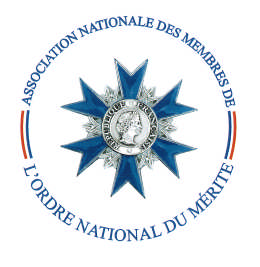        Prix national du civisme pour la jeunesseAnnée 2022Dossier de candidature – Catégorie « Prix individuel »Extraits du règlement :Le prix du civisme pour la jeunesse a pour but de récompenser des actes de civisme notoires « de courage et d’actions héroïques, d’altruisme, de dévouement, de générosité, solidarité, bénévolat » Actes individuels, ou actes collectifs accomplis par un jeune, garçon ou fille, ou un groupe de jeunes, âgés de moins de dix-huit ans lors de la réalisation de l’action.La Commission nationale du Prix du Civisme, chargée de l’attribution des Prix nationaux du Civisme se réunit pour décerner les prix nationaux, choisis parmi les dossiers des Prix départementaux envoyés par les Sections.Les dossiers de candidatures devront être adressés au siège pour le : 15 juin 2022CANDIDATNOM et Prénom : Activité (scolaire ou autre) : Situation de famille (parents, frères, sœurs ?) : Adresse (parents) : Téléphone (parents) :                                        E-mail (éventuel) :                        Date de remise par la section du prix départemental du civisme pour la jeunesse : Indiquer ce que le lauréat a reçu en complément du diplôme : Pièces obligatoires jointes :	Copie du livret de famille ou copie de la carte d’identité	Pièces facultatives jointes :	(coupures de presse, attestations, témoignages,..)		        SECTION : Nom du président de la section : Date et visa :Nom du responsable chargé du prix du civisme Date et visa :EXPOSE JUSTIFIANT LA REMISE DU PRIX DEPARTEMENTAL (circonstances, date, lieu,…)AVIS DU JURYDossier sélectionné		Priorité :		1	2	3	4	5	Dossier non sélectionné		Motif :Date et visa du président du jury :2/2